PROJEKT PN „Szkoła na podium-tutaj lubię się uczyć!”, o numerze: RPDS.10.02.01-02-0111/18 PROJEKT PN „Szkoła na podium-tutaj lubię się uczyć!”, o numerze: RPDS.10.02.01-02-0111/18 PROJEKT PN „Szkoła na podium-tutaj lubię się uczyć!”, o numerze: RPDS.10.02.01-02-0111/18 PROJEKT PN „Szkoła na podium-tutaj lubię się uczyć!”, o numerze: RPDS.10.02.01-02-0111/18 PROJEKT PN „Szkoła na podium-tutaj lubię się uczyć!”, o numerze: RPDS.10.02.01-02-0111/18 PROJEKT PN „Szkoła na podium-tutaj lubię się uczyć!”, o numerze: RPDS.10.02.01-02-0111/18 PROJEKT PN „Szkoła na podium-tutaj lubię się uczyć!”, o numerze: RPDS.10.02.01-02-0111/18 HARMONOGRAM GODZIN PRACY NA ROK SZKOLNY 2020/2021HARMONOGRAM GODZIN PRACY NA ROK SZKOLNY 2020/2021HARMONOGRAM GODZIN PRACY NA ROK SZKOLNY 2020/2021HARMONOGRAM GODZIN PRACY NA ROK SZKOLNY 2020/2021HARMONOGRAM GODZIN PRACY NA ROK SZKOLNY 2020/2021HARMONOGRAM GODZIN PRACY NA ROK SZKOLNY 2020/2021HARMONOGRAM GODZIN PRACY NA ROK SZKOLNY 2020/2021HARMONOGRAM GODZIN PRACY NA ROK SZKOLNY 2020/2021HARMONOGRAM GODZIN PRACY NA ROK SZKOLNY 2020/2021imięimięnazwiskonazwiskorokrokrokZenobiaZenobiaRybkaRybka202120212021platformaplatformaMicrosoft TeamsMicrosoft Teamshttps://teams.microsoft.com/l/team/19%3ab735f92896074dc1876cf69a767f7e6b%40thread.tacv2/conversations?groupId=35dfd076-c42e-46ff-a9f4-d2b513b0385d&tenantId=789dd076-6d7c-4fdb-ba4a-8458e8ba0f57https://teams.microsoft.com/l/team/19%3ab735f92896074dc1876cf69a767f7e6b%40thread.tacv2/conversations?groupId=35dfd076-c42e-46ff-a9f4-d2b513b0385d&tenantId=789dd076-6d7c-4fdb-ba4a-8458e8ba0f57https://teams.microsoft.com/l/team/19%3ab735f92896074dc1876cf69a767f7e6b%40thread.tacv2/conversations?groupId=35dfd076-c42e-46ff-a9f4-d2b513b0385d&tenantId=789dd076-6d7c-4fdb-ba4a-8458e8ba0f57https://teams.microsoft.com/l/team/19%3ab735f92896074dc1876cf69a767f7e6b%40thread.tacv2/conversations?groupId=35dfd076-c42e-46ff-a9f4-d2b513b0385d&tenantId=789dd076-6d7c-4fdb-ba4a-8458e8ba0f57https://teams.microsoft.com/l/team/19%3ab735f92896074dc1876cf69a767f7e6b%40thread.tacv2/conversations?groupId=35dfd076-c42e-46ff-a9f4-d2b513b0385d&tenantId=789dd076-6d7c-4fdb-ba4a-8458e8ba0f57https://teams.microsoft.com/l/team/19%3ab735f92896074dc1876cf69a767f7e6b%40thread.tacv2/conversations?groupId=35dfd076-c42e-46ff-a9f4-d2b513b0385d&tenantId=789dd076-6d7c-4fdb-ba4a-8458e8ba0f57https://teams.microsoft.com/l/team/19%3ab735f92896074dc1876cf69a767f7e6b%40thread.tacv2/conversations?groupId=35dfd076-c42e-46ff-a9f4-d2b513b0385d&tenantId=789dd076-6d7c-4fdb-ba4a-8458e8ba0f57https://teams.microsoft.com/l/team/19%3ab735f92896074dc1876cf69a767f7e6b%40thread.tacv2/conversations?groupId=35dfd076-c42e-46ff-a9f4-d2b513b0385d&tenantId=789dd076-6d7c-4fdb-ba4a-8458e8ba0f57https://teams.microsoft.com/l/team/19%3ab735f92896074dc1876cf69a767f7e6b%40thread.tacv2/conversations?groupId=35dfd076-c42e-46ff-a9f4-d2b513b0385d&tenantId=789dd076-6d7c-4fdb-ba4a-8458e8ba0f57Baza personelu - godziny pracyBaza personelu - godziny pracyBaza personelu - godziny pracyBaza personelu - godziny pracyBaza personelu - godziny pracyBaza personelu - godziny pracyBaza personelu - godziny pracyBaza personelu - godziny pracyBaza personelu - godziny pracyw dniachgodziny odgodziny odgodziny dogodziny dorodzaj prowadzonych zajęćrodzaj prowadzonych zajęćrodzaj prowadzonych zajęćnr grupy2021-03-1713:3013:3014.1514.15zajęcia językowe rozwijające j.ang.zajęcia językowe rozwijające j.ang.zajęcia językowe rozwijające j.ang.3tematW pogoni za tęczą - St. Patricks DayW pogoni za tęczą - St. Patricks DayW pogoni za tęczą - St. Patricks DayW pogoni za tęczą - St. Patricks Dayliczba uczestnikówliczba uczestnikówliczba uczestników82021-03-2213:3013:3014:1514:15zajęcia językowe rozwijające j.ang.zajęcia językowe rozwijające j.ang.zajęcia językowe rozwijające j.ang.3tematH                Spring Ideas - wiosenne zabawy językiemH                Spring Ideas - wiosenne zabawy językiemH                Spring Ideas - wiosenne zabawy językiemH                Spring Ideas - wiosenne zabawy językiemliczba uczestnikówliczba uczestnikówliczba uczestników82021-03-2413:3013:3014:1514:15zajęcia językowe rozwijające j.angzajęcia językowe rozwijające j.angzajęcia językowe rozwijające j.ang3tematTea with the Queen - wycieczka do LondynuTea with the Queen - wycieczka do LondynuTea with the Queen - wycieczka do LondynuTea with the Queen - wycieczka do Londynuliczba uczestnikówliczba uczestnikówliczba uczestników82021-03-3011:5511:5512:3012:30zajęcia językowe rozwijające j.angzajęcia językowe rozwijające j.angzajęcia językowe rozwijające j.ang3tematEaster is coming soon- zbliża się Wielkanoc.Easter is coming soon- zbliża się Wielkanoc.Easter is coming soon- zbliża się Wielkanoc.Easter is coming soon- zbliża się Wielkanoc.liczba uczestnikówliczba uczestnikówliczba uczestników8Podpis Asystenta ……………………………………Podpis Asystenta ……………………………………Podpis Asystenta ……………………………………Podpis Nauczyciela - Zenobia RybkaPodpis Nauczyciela - Zenobia RybkaPodpis Nauczyciela - Zenobia RybkaPodpis Nauczyciela - Zenobia RybkaPodpis Nauczyciela - Zenobia Rybka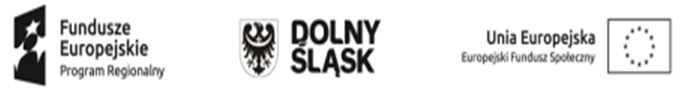 